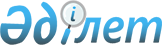 О внесении изменений в решение районного маслихата от 10 июля 2013 года №116 "О дополнительном регламентировании порядка проведения мирных собраний, митингов, шествий, пикетов и демонстраций"
					
			Утративший силу
			
			
		
					Решение Хромтауского районного маслихата Актюбинской области от 6 августа 2015 года № 266. Зарегистрировано Департаментом юстиции Актюбинской области 10 сентября 2015 года № 4504. Утратило силу решением маслихата Хромтауского района Актюбинской области от 11 апреля 2016 года № 11      Сноска. Утратило силу решением маслихата Хромтауского района Актюбинской области от 11.04.2016 № 11 (вводится в действие со дня принятия решения).

      В соответствии со статьей 6 Закона Республики Казахстан № 148 от 23 января 2001 года "О местном государственном управлении и самоуправлении в Республике Казахстан",  статьей 10 Закона Республики Казахстан от 17 марта 1995 года № 2126 "О порядке организации и проведения мирных собраний, митингов, шествий, пикетов и демонстраций в Республике Казахстан" и в целях дополнительного регламентирования порядка проведения мирных собраний, митингов, шествий, пикетов и демонстраций, Хромтауский районный маслихат РЕШИЛ:

      1. Внести в решение районного маслихата от 10 июля 2013 года № 116 "О дополнительном регламентировании порядка проведения мирных собраний, митингов, шествий, пикетов и демонстраций" (зарегистрированное в реестре государственной регистрации нормативных правовых актов за № 3622, опубликованное 8 августа 2013 года в районной газете "Хромтау") следующие изменения: 

      в преамбуле решения на государственном языке слова "өткізу және ұйымдастыру" заменить словами "ұйымдастыру мен өткізу";

      в абзацах втором и третьем пункта 1 указанного решения слова "площадь, прилегающая к зданию Элеватора - улица Окраина 7" и "площадь, прилегающая к бывшему зданию Отдела капитального строительства - улица Бекешевой 1." заменить словами "Центральная площадь парка города Хромтау, расположенная по адресу проспект Победы, 8а.".

      2. Настоящее решение вводится в действие по истечении десяти календарных дней после его первого официального опубликования.


					© 2012. РГП на ПХВ «Институт законодательства и правовой информации Республики Казахстан» Министерства юстиции Республики Казахстан
				
      Председатель сессии

Секретарь районного

      районного маслихата

маслихата

      А.Жубанышев

Д.Мулдашев
